		SATURDAY 09/11/2021 05:29		JOURNEY TO THE ERA OF THE GREEK REVOLUTION THROUGH THE TEXTS OF 182105:30		ERT – WEEK-END		Informative News Broadcasting Program09:00		NEWS BULLETIN – SPORT-WEATHER09:15		INFORMATIVE NEWS PROGRAM12:00		NEWS REPORT – SPORTS - WEATHER13:00		SALT OF THE EARTH “In the Old Tavern! Cantates and Popular Songs” 		Traditional Greek Music show with Lampro Liava14:59		JOURNEY TO THE ERA OF THE GREEK REVOLUTION THROUGH THE TEXTS OF 182115:00		NEWS REPORT – SPORTS - WEATHER16:00		THE GREAT TOMORROW Portraits of the Future “Comics and how they are made” 16:30 		HERBS, PRODUCTS OF THE EARTH “Autumn and the Forests of Florina” 				New series concerning the Herbs of Greece		(New Episode)	17:00		PERSONALLY “Giorgos Papastefanou” With Elena Katritsi18:00		LIFE FROM A DIFFERENT PERSPECTIVE “Greeks in New York ” 		(New Episode)19:00		CLASSIC GREEK CINEMA “O Mihalios tou 14th Syntagmatos”		Comedy, Production Year, 196220:35		AS OF TODAY IN THE 20TH CENTURY20:59		JOURNEY TO THE ERA OF THE GREEK REVOLUTION THROUGH THE TEXTS OF 182121:00		CENTRAL NEWS REPORT- SPORTS – WEATHER22:00		MUSICAL BOX “Eleftheria Arvanitaki, and Giorgos Perris” 		Musical Program with Nikos Portokaloglou and Rena Morfiliou00:00		GREEK CINEMA “ Byron, Ballad to a Demon”		1992 Production------------------------------------------------------------------------------------------------------------------------------------------02:15		LIFE FROM A DIFFERENT PERSPECTIVE “Geeks in New York”03:10 		CLASSIC GREEK CINEMA “Ti Trianda ti Saranda ti Peninda”		Comedy, Production Year, 197204:45		HERBS, PRODUCTS OF THE EARTH “Autumn and the Forests of Florina”	(New Episode)SUNDAY 09/12/2021 05:29 		JOURNEY TO THE ERA OF THE GREEK REVOLUTION THROUGH THE TEXTS OF 1821 05:30		KYRIAKI STO HORIO “Krovyli Rodopis” 		(New Episode)		Travelogue from every corner of Greece with Maroula Maliohova07:00		GUIDING PATHS “Monasteries of Ioannina”		Travel series of Monasteries in the Mediterranean08:00	          GREEK ORTHODOX CHURCH SERVICE 		Direct Transmission from the Cathedral of Agiou Nikolaou of Nikea  11:15             FROM STONE AND TIME ‘Polyaravos’’		Travelogue to old villages in the Greek countryside11:45		AS OF TODAY IN THE 20TH CENTURY		(New Episode)12:00		NEWS REPORT – SPORTS - WEATHER13:00		SALT OF THE EARTH “The nightingale of the East and birds of the west” 		(New Episode)		Katerina Papadopoulou, Notio Toxo and Anastasia Project” 		Traditional Greek Music show with Lampro Liava14:59		JOURNEY TO THE ERA OF THE GREEK REVOLUTION THROUGH THE TEXTS OF 182115:00 		NEWS REPORT – SPORTS - WEATHER16:00		MUSICAL BOX “Guest: Christos Nikolopoulos, Stelios Dionysiou, Julia Karapataki” 		Musical program presented by Nikos Portokaloglou and Rena Morfiliou18:00		LIFE FROM A DIFFERENT PERSPECTIVE “Kythira the Island of Harmony” With Ina Tarandou19:00		CLASSICAL GREEK CINEMA “O Anipsios mou o Manolis” 		Comedy, 1962 Production20:25		ON THE ROAS “Pinios, Canoe, Kayak and Mountain Biking” 20:59 		JOURNEY TO THE ERA OF THE GREEK REVOLUTION THROUGH THE TEXTS OF 1821 21:00		CENTRAL NEWS REPORT- SPORTS – WEATHER22:00		ATHLETIC SUNDAY		Weekly Sports Program23:30		GREEK CARTOONISTS “Giannis Ioannou”00:00		ART WEEK ‘Aris Servitalis - Actor”01:00		WITHOUT A COMPASS “Tilos - Chakli” 		(New Episode)01:50		AN APPLE A DAY “The Sweet Bread of Crete”		Program about our every day nutrition habits---------------------------------------------------------------------------------------------------------------------------------------------02:00		LIFE FROM A DIFFERENT PERSPECTIVE “Kythira, the Island of Harmony ”	03:00		CLASSICAL GREEK CINEMA “O Anipsios mou o Manolis”		Comedy, 1962 Production04:20		ROAD TO TOKIO - Team Hellas “Evagelia Platanioti, Evelina Papazoglou – Artistic Swimming”04:45		AS OF TODAY IN THE 20TH CENTURY05:00		ROAD TO TOKIO - Team Hellas “Panagiotis Gionis -  Table Tennis”MONDAY 09/13/2021 05:29		JOURNEY TO THE ERA OF THE GREEK REVOLUTION THROUGH THE TEXTS OF 1821 05:30		…FROM SIX 		News Program with Dimitris Kottaridis and Giannis Pitaras09:00		NEWS BULLETIN – SPORTS - WEATHER09:15           	CONNEXIONS                         Informative News Program Presented by Costas Papachlimintzos and Alexandra Kaimenou12:00		NEWS REPORT – SPORTS - WEATHER	13:00		FIND THE ANSWER – GAME SHOW		(New Episode)		Game Show of Knowledge, memory & observation – With Nikos Kouris		14:00		POP COOKING “Pihtogalo Chanion, Konservolies Amfissas, Apples Kastorias”(New Episode)		With Manoli Papoutsakis 14:59		JOURNEY TO THE ERA OF THE GREEK REVOLUTION THROUGH THE TEXTS OF 1821 15:00		NEWS REPORT – SPORTS - WEATHER16:00		STUDIO 4 			(New Episode)		New Entertainment Program with Nancy Zabetoglou and Thanasis Anagnostopoulos18:00		NEWS REPORT – SPORTS – WEATHER | UPDATE – COVID 19 (Sign Language)19:00		HERETA MOU TON PLATANO Family Comedy Series		(New Episode)20:00		HERETA MOU TON PLATANO Family Comedy Series)		(New Episode20:59		JOURNEY TO THE ERA OF THE GREEK REVOLUTION THROUGH THE TEXTS OF 182121:00		CENTRAL NEWS REPORT- SPORTS – WEATHER22:00		I AVLI TON CHROMATON  “Dedicated to Pashali”		Musical - Entertainment Prog. With Athena Kabakoglou”00:00		FASHION STORIES “Profession – Modeling” Part B’ With Katia Zygouli01:00		MEETING POINT “Nikos Moutsinas – Thodoris Marandinis”01:50		AN APPLE A DAY  “An Appel a Day Keep the Doctor Away”		(New Episode)		Program about our every day nutrition habits02:00		TIME MACHINE “Fashion” Part A’-------------------------------------------------------------------------------------------------------------------------------------------03:00		HERETA MOU TON PLATANO Family Comedy Series		(New Episode) 04:00		HERETA MOU TON PLATANO Family Comedy Series		(New Episode) 04:45		AS OF TODAY IN THE 20TH CENTURY 05:00		ROAD TO TOKIO - Team Hellas “Stefanos Douskos - Rowing” TUESDAY 09/14/2021 05:29		JOURNEY TO THE ERA OF THE GREEK REVOLUTION THROUGH THE TEXTS OF 1821 05:30		…FROM SIX 		News Program with Dimitris Kottaridis and Giannis Pitaras09:00		NEWS BULLETIN – SPORTS - WEATHER09:15           	CONNEXIONS                    	Informative News Program Presented by Costas Papachlimintzos and Alexandra Kaimenou12:00		NEWS REPORT – SPORTS - WEATHER13:00		FIND THE ANSWER – GAME SHOW		(New Episode)		Game Show of Knowledge, memory & observation – With Nikos Kouris14:00		POP COOKING “Metsovone, Artichokes Irion, Pomegranate Ermionis”		(New Episode)		With Manoli Papoutsakis 14:59 		JOURNEY TO THE ERA OF THE GREEK REVOLUTION THROUGH THE TEXTS OF 1821 15:00		NEWS REPORT – SPORTS - WEATHER16:00		STUDIO 4 			(New Program)		New Entertainment Program with Nancy Zabetoglou and Thanasis Anagnostopoulos18:00		NEWS REPORT – SPORTS – WEATHER | UPDATE – COVID 19 (Sign Language)19:00		HERETA MOU TON PLATANO Family Comedy Series		(New Episode)20:00		HERETA MOU TON PLATANO Family Comedy Series		(New Episode)20:59   		JOURNEY TO THE ERA OF THE GREEK REVOLUTION THROUGH THE TEXTS OF 182121:00		CENTRAL NEWS REPORT- SPORTS – WEATHER22:00		MEDITERRANEA ‘’Εpιrus’’  		Travelogue of Mediterranean countries23:00		LIFE IS ABOUT MOMENTS “Giannis Kakleas - Director” With Andrea Roditi00:00 		FASHION STORIES “Greek Summer” 01:00		MEETING POINT “Pepi Zouni – Giota Nega”01:50		AN APPLE A DAY “A little bit of Tsipouro for your health” 				Program about our every day nutrition habits02:00 		TIME MACHINE “Fashion” Part B’--------------------------------------------------------------------------------------------------------------------------------------------03:00		HERETA MOU TON PLATANO Family Comedy Series		(New Episode)04:00		HERETA MOU TON PLATANO Family Comedy Series		(New Episode)04:45		AS OF TODAY IN THE 20TH CENTURY 05:00		ROAD TO TOKIO - Team Hellas “Giorikas Pilidis – Wrestling”			Giorgos Kapoutzidis presents members of the Greek Olympic TeamsWEDNESDAY 09/15/2021 05:29		JOURNEY TO THE ERA OF THE GREEK REVOLUTION THROUGH THE TEXTS OF 1821 05:30		…FROM SIX 		News Program with Dimitris Kottaridis and Giannis Pitaras09:00		NEWS BULLETIN – SPORTS - WEATHER09:15           	CONNEXIONS                    	Informative News Program Presented by Costas Papachlimintzos and Alexandra Kaimenou12:00		NEWS REPORT – SPORTS - WEATHER13:00		FIND THE ANSWER – GAME SHOW		(New Episode)		Game Show of Knowledge, memory & observation – With Nikos Kouris14:00		POP COOKING  “Olives Throubes Ampadias Rethimvou, Mestovone, Raisins Vostitsas ”			With Manoli Papoutsaki 			(New Episode)14:59		JOURNEY TO THE ERA OF THE GREEK REVOLUTION THROUGH THE TEXTS OF 1821	15:00		NEWS REPORT – SPORTS - WEATHER16:00		STUDIO 4 			(New Program)		New Entertainment Program with Nancy Zabetoglou and Thanasis Anagnostopoulos18:00		NEWS REPORT – SPORTS – WEATHER | UPDATE – COVID 19 (Sign Language)19:00		HERETA MOU TON PLATANO Family Comedy Series		(New Episode)20:00		HERETA MOU TON PLATANO Family Comedy Series		(New Episode)20:59		JOURNEY TO THE ERA OF THE GREEK REVOLUTION THROUGH THE TEXTS OF 1821 21:00		CENTRAL NEWS REPORT- SPORTS – WEATHER22:00		MUSICAL BOX “Guest: Giannis Zouganelis – Giorgos Andreou, Korina Legaki, Manolis Karantinis”		Musical Program with Nikos Portokaloglou and Rena Morfiliou00:00		FASHION STORIES “Fashion and Men” Part A’  With Katia Zygouli 01:00		MEETING POINT “Viki Volioti – Evdokia Roumelioti”		01:50 		AN APPLE A DAY “A Sugar free Life” 		(New Episode)		Program about our every day nutrition habits02:00		TIME MACHINE “Greek Immigrants in the States” Part A’----------------------------------------------------------------------------------------------------------------------------------------------03:00		HERETA MOU TON PLATANO Family Comedy Series		(New Episode)04:00		HERETA MOU TON PLATANO Family Comedy Series		(New Episode)04:45		AS OF TODAY IN THE 20TH CENTURY 05:00		ROAD TO TOKIO - Team Hellas “Eleni Klaountia Polak – Pole Vault”		Giorgos Kapoutzidis presents members of the Greek Olympic TeamsTHURSDAY 09/16/2021 05:29		JOURNEY TO THE ERA OF THE GREEK REVOLUTION THROUGH THE TEXTS OF 182105:30		…FROM SIX 		News Program with Dimitris Kottaridis and Giannis Pitaras09:00		NEWS BULLETIN – SPORTS - WEATHER09:15       	CONNEXIONS                    	Informative News Program Presented by Costas Papachlimintzos and Alexandra Kaimenou     12:00	          NEWS REPORT – SPORTS – WEATHER01:00		FIND THE ANSWER – GAME SHOW		(New Episode)		Game Show of Knowledge, memory & observation – With Nikos Kouris14:00		POP COOKING “Graviera Naxou, Beans from Kato Nevrokopiou” 		(New Episode)		With Manoli Papoutsaki			14:59 		JOURNEY TO THE ERA OF THE GREEK REVOLUTION THROUGH THE TEXTS OF 182115:00		NEWS REPORT – SPORTS - WEATHER 16:00		STUDIO 4 			(New Program)		New Entertainment Program with Nancy Zabetoglou and Thanasis Anagnostopoulos18:00		NEWS REPORT – SPORTS – WEATHER | UPDATE – COVID 19 (Sign Language)19:00		HERETA MOU TON PLATANO Family Comedy Series		(New Episode)20:00		HERETA MOU TON PLATANO Family Comedy Series		(New Episode)20:59 		JOURNEY TO THE ERA OF THE GREEK REVOLUTION THROUGH THE TEXTS OF 182121:00		CENTRAL NEWS REPORT- SPORTS – WEATHER22:00		CONTEMPORARY TRADITIONAL MUSIC “Rebeltes”23:00		THE ORPANS OF 1821 Stories of America Philhellenism “Pavlos Kalvokoresis”(New Episode)		New Doc. Series, Greek Orphans that Immigrated to the USA and their Descendance00:00		FASHION STORIES “Men and Fashion” Part B’ With Katia Zygouli 01:00		MONOGRAM “Antonis Samarakis – Author‘’01:30		GREEK CARTOONISTS  “Spyros Ornerakis” 02:00		TIME MACHINE “Greek Immigrants in the States – Kou Klux Klan against the Greeks” Part B’-----------------------------------------------------------------------------------------------------------------------------------------03:00		HERETA MOU TON PLATANO Family Comedy Series		(New Episode)04:00		HERETA MOU TON PLATANO Family Comedy Series		(New Episode)04:45		AS OF TODAY IN THE 20TH CENTURY05:00		ROAD TO TOKIO - Team Hellas “Vasilia Karahaliou  – Sailing ” 		Giorgos Kapoutzidis presents members of the Greek Olympic TeamsFRIDAY 09/17/2021 05:29		JOURNEY TO THE ERA OF THE GREEK REVOLUTION THROUGH THE TEXTS OF 182105:30		…FROM SIX 		News Program with Dimitris Kottaridis and Giannis Pitaras09:00		NEWS BULLETIN – SPORTS - WEATHER09:15       	CONNEXIONS                    	Informative News Program Presented by Costas Papachlimintzos and Alexandra Kaimenou     12:00	          NEWS REPORT – SPORTS - WEATHER13:00		FIND THE ANSWER – GAME SHOW Guests: Lydia Fotopoulou, Thanos Lekkas, Michalis Papadimitriou, Harris Hiotis			(New Episode)		Game Show of Knowledge, memory & observation – With Nikos Kouris14:00		POP COOKING “Mpatzos, Olive oil” 		(New Episode)		With Manoli Papoutsaki14:59		JOURNEY TO THE ERA OF THE GREEK REVOLUTION THROUGH THE TEXTS OF 182115:00		NEWS REPORT – SPORTS - WEATHER16:00		STUDIO 4 			(New Episode)		New Entertainment Program with Nancy Zabetoglou and Thanasis Anagnostopoulos18:00		NEWS REPORT – SPORTS – WEATHER | UPDATE – COVID 19 (Sign Language)19:00		HERETA MOU TON PLATANO Family Comedy Series		(New Episode) 20:00		HERETA MOU TON PLATANO Family Comedy Series		(New Episode)20:59		JOURNEY TO THE ERA OF THE GREEK REVOLUTION THROUGH THE TEXTS OF 182121:00		CENTRAL NEWS REPORT- SPORTS – WEATHER22:00		SALT OF THE EARTH “In the Old Tavern! Cantates and Popular Songs” 		Traditional Greek Music show with Lampro Liava00:00		FASHION STORIES “Fashion and Art” With Katia Zygouli 01:00		FROM STONE AND TIME “Arahova”		Travelogue to old villages in the Greek countryside01:30 		THE GREAT TOMORROW Portraits of the Future “Wolves team”02:00	          TIME MACHINE “Greek Immigrants in the States”  Part C’--------------------------------------------------------------------------------------------------------------------------------------------03:00 		HERETA MOU TON PLATANO Family Comedy Series		(New Episode)04:00 		HERETA MOU TON PLATANO Family Comedy Series		(New Episode)04:45		AS OF TODAY IN THE 20TH CENTURY05:00		ROAD TO TOKIO - Team Hellas “Voula Papachristou -Triple Jump”		Giorgos Kapoutzidis presents members of the Greek Olympic Teams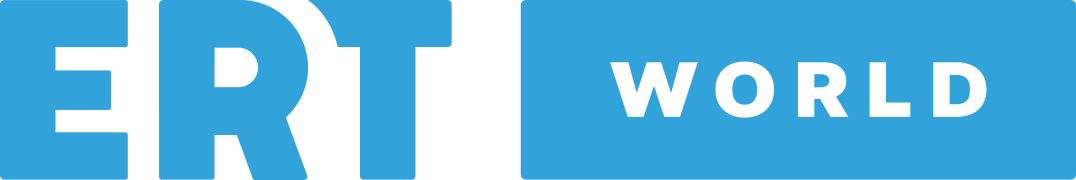 